Change Benefits (Beneficiary Change Only)OverviewThis job aid outlines the process for an Employee to add or edit a new beneficiary and make changes to coverage eligible for change outside of a life event or open enrollmentPrerequisites: N/AImportant Information: The beneficiary must be added as a beneficiary before they can be attached to a plan using the Beneficiary Change Only event type in the Change Benefits processChanges to medical benefits can only be made during open enrollment or if there has been a qualified life eventStepsAdd BeneficiaryFrom the Workday Home page:Click the Benefits worklet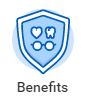 Click the Beneficiaries button under Change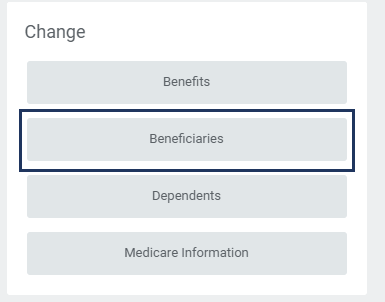 The Beneficiaries page is displayed. Click Add to add a new beneficiary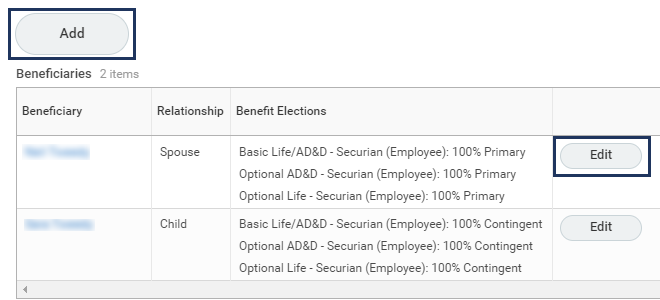 IMPORTANT: You must first add a beneficiary prior to adding them to any benefits so that they become an option in the drop down menu when you go to change benefits Note: You can also edit information on a currently listed beneficiary on this page as shown hereOn the Add My Beneficiary page, select one of the following options:Create a New BeneficiaryCreate a New Trust as Beneficiary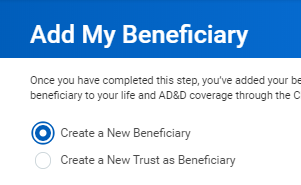 Click OKComplete or edit the following required fields:CountryFirst NameLast Name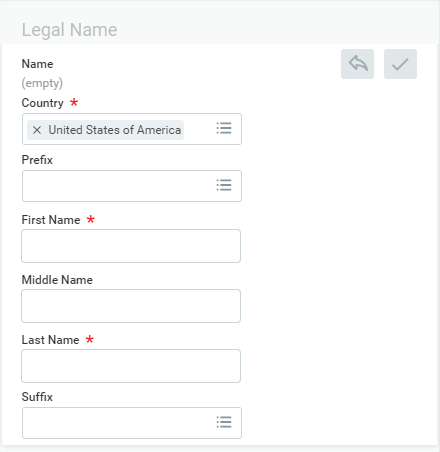 Select the appropriate Relationship to the Employee (Child, Spouse, Parent, Sibling, etc.)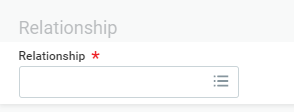 Enter the Date of Birth and Gender for the beneficiary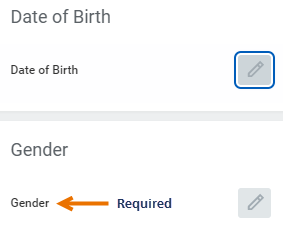 Note: Gender is a required fieldEnter any Primary or Additional Address, Phone Numbers or Emails for the beneficiary in the Contact Information section by clicking Add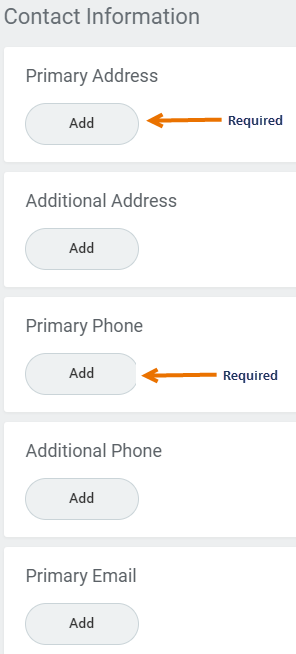 Note: Primary Address and Primary Phone Number are required fieldsClick Submit. You will receive a To Do providing instructions on how to add this Beneficiary to your Benefits (see the next section for details)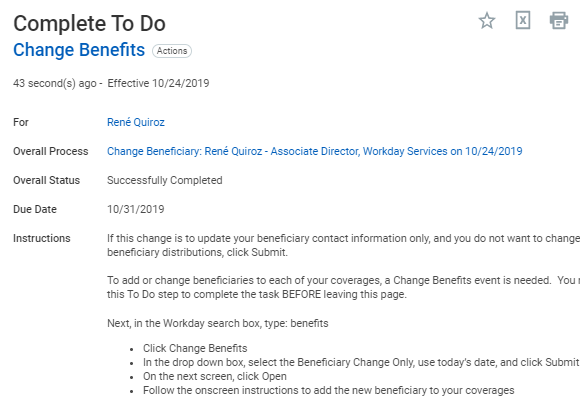 Note: If you only made an edit to a beneficiary’s data and do not need to make changes to the benefits elections attached to the individual and then SubmitUp NextIf you need to add this beneficiary to coverage, the next step is to attach the beneficiary to your life and/or AD&D coverage through the Change Benefits process.  This is critical to the completion of the Change Beneficiary processChange BenefitsFrom where you left off in adding the new beneficiary, from the To Do in your inbox or from the Workday Home page you can begin this process. This section guides you from the Workday Home page:Click the Benefits workletClick Benefits under the Change column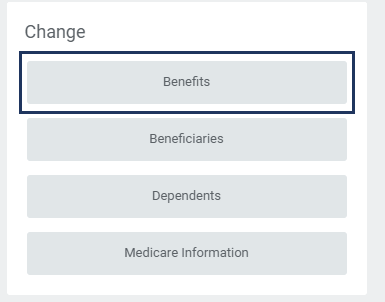 Complete the following:Benefit Event Type. Select Beneficiary Change Only from the drop-down listingBenefit Event Date. Enter today’s date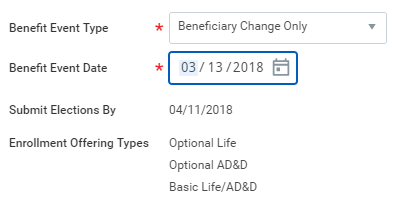 Note: The Submit Elections By and Enrollment Offering Types will auto-populate based on what is selected previouslyClick SubmitYou will see the following message: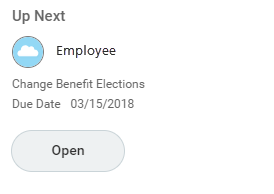 Click OpenTobacco UseYou will now have an opportunity to make updates to Tobacco Use for you and your spouse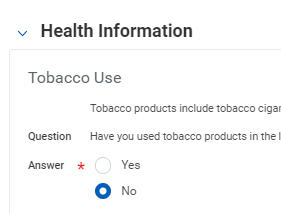 Click ContinueInsurance Elections This section is not available for updates unless you initiate the Change Benefits business process for a Life EventClick ContinueBeneficiary DesignationsHere you can add beneficiaries to your coverages eligible for changing outside of a life event or open enrollmentLocate the plan for which you want to make a change and under the Beneficiary column you will Add, Delete or Edit a chosen beneficiary from the plan. See below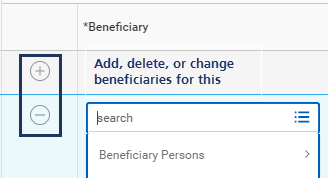 Make sure you designate Primary or Contingent Percentages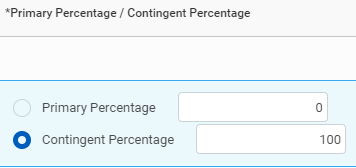 Click ContinueSelect the I Agree checkbox after reviewing the elections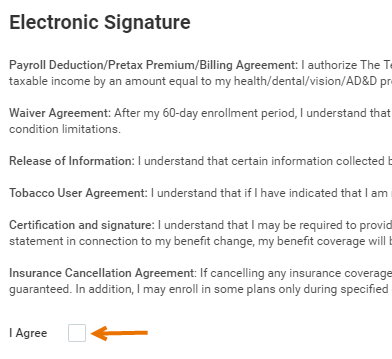 Click Submit	This completes the Change Benefits (Beneficiary Change Only) process